Life in Colonial America Notes: PART 1Directions: Using the website listed on the class weebly (www.edwardsamerican1.weebly.com), please read and gather the information for the following categories. Key Terms/People (use the website links or another website to define the following): Royal ColonyProprietary ColonyAnne Hutchinson: Roger WilliamsJamestownBacon’s RebellionLife in Colonial America Notes: PART 2Directions: As you transition to the correct station, please read over the information and answer the questions that follow. LeisureHow were work and fun combined in the colonies? How do you see work and fun combined in today’s world? Name the toys used by the children: Name the games played by the children:Name the sports played: EducationWhich economic class most likely had teachers/tutors for their children? How did different religious views slow down educational growth in the Middle colonies?How were New England towns different in regards to education? Draw a picture of what school looked like in the colonies:African AmericansWhich colonies had slaves? Fill in what was traded through Triangular trade for each area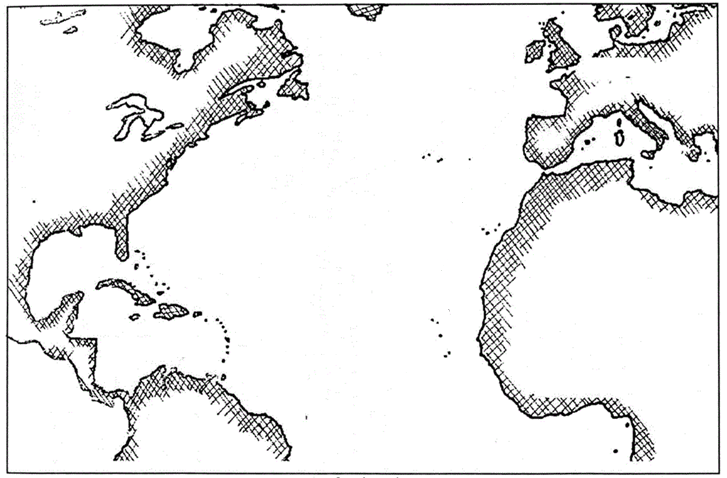 What types of jobs did slaves have? Crime and PunishmentPlease fill in the chart:Life on a Farm Name the hardships/dangers of farm life:Draw a picture that best represents farm life in the colonies: New England ColoniesMiddle ColoniesSouthern ColoniesRELGIONGOVERNMENTTRADE and ECONOMYGEOGRAPHYNATRUAL RESOURCESCLIMATETypes of CrimesExamples PunishmentVery SeriousModerately SeriousLesser Crimes 